Pierce College Fort Steilacoom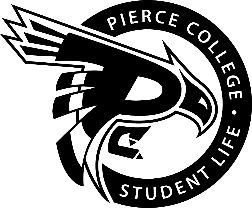 General Assembly AgendaLocation: Zoom Date: June 19, 2020Time: 12:00 p.m. – 1:00 p.m.Agenda Details:Call to Order:Pledge of Allegiance:Roll Call:Establishment of Quorum:Changes to the Agenda:Approval of Minutes: Approval of the minutes from the June 1th General Assembly meeting.Reports:President’s ReportJessica EdmondsVice President’s ReportJaein ChoAdministrative SenatorJas ChahalLegislative senatorClubs & Organizations Senator:William WassonEngagement Senator:Han DuongStudent & Cultural Affairs Senator:RAYAActivities Board:Old Business:New Business:Action Item 1920-062: To ratify Jasmeet Chahal as the Associated Students of Pierce College Fort Steilacoom Student Government President.Action Item 1920-063: To ratify Khadijah Abdi as the Associated Students of Pierce College Fort Steilacoom Student Government Vice President. Action Item 1920-064: To ratify Jinya Jiang as the Associated Students of Pierce College Fort Steilacoom Student Government Clubs and Organizations Senator. Open Forum:Announcements:Adjournment: